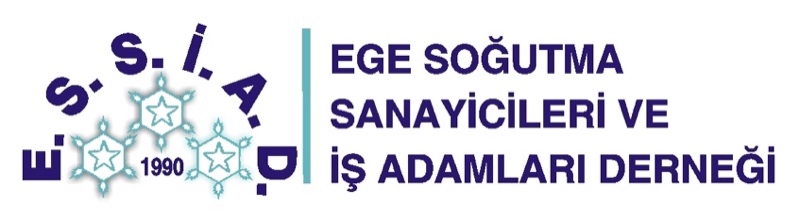 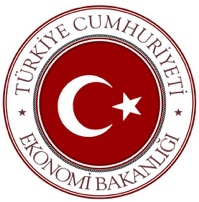 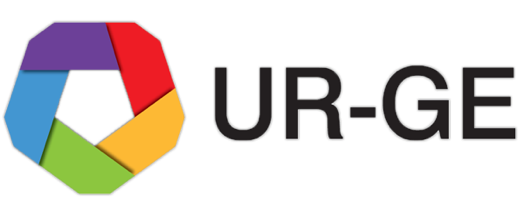 												Ek.1ESSİAD YAZ OKULU EĞİTİM İÇERİĞİEğitimin Amacı: Eğitimlere katılacak firma personellerinin bilgi düzeylerini arttırmak ve yeni gelişmeler konusunda bilgilerini tazelemelerini sağlamaları amaçlanmaktadır. Eğitim sonrasında edinilen kazanımların işyerinde faydalı şekilde kullanılması hedeflenmektedir.  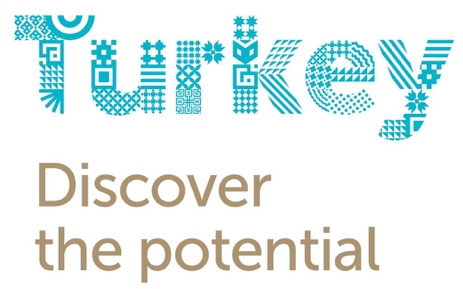 Eğitim KonularıEndüstriyel Havalandırma, İklimlendirme, Soğutma (EHİS) Kümesinin İhracat Kapasitesinin Arttırılması Projesi, T.C. Ekonomi Bakanlığı UR-GE Tebliği kapsamında yürütülmektedir. 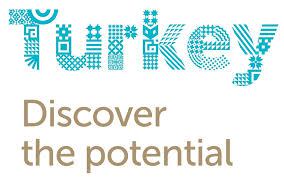 SıraEğitim AdıKonular1Toplam Kalite YönetimiKalitenin tarihçesi nedir? Kalitenin boyutları nelerdir? Toplam Kalite Yönetimi nedir? Toplam Kalite Yönetiminin temel kavramları nelerdir? Uygulama adımları nelerdir? Ne gibi zorluklar yaşanabilir? 25S/TPM Tanıtımı/ Uygulamaları5S nedir? Toplam verimli bakım nedir? Uygulama aşamaları Yaşanabilecek zorluklar Gözden geçirme sistemleri Genel ekipman verimliliği (OEE) nedir, nasıl kullanılır? 3Süreç Yönetimi Süreç yönetimi nedir? Süreç yönetiminin girdi ve çıktıları nelerdir? Süreç yönetiminin müşteri ve tedarikçileri kimlerdir? Süreç yönetiminin klasik hiyerarşik yönetime göre farklılıkları nelerdir? 4Proje YönetimiProje yönetimi nedir? Proje Döngü Yönetimi Nedir? Aşamaları? Sorun, Hedef, Paydaş, Strateji Analizi Faaliyet, Bütçe ve İK planlama Uygulama (İş Planı takip, Etkinlik Yönetimi, İletişim, İşbirliği) İzleme Değerlendirme Proje Yönetiminde Halkla İlişkiler Yönetimi Projeler neden başarısız olur? 5Stratejik PlanlamaStratejik Planlama kavramı nedir? Stratejik Planlamanın önemi Stratejik Planlama Yönetiminin uygulama adımları Vizyon, misyon, değerler Stratejinin uygulamaya aktarılması 6Hoshin Kanri SistemiHoshin Kanri nedir? Hedeflerle Yönetim ilkeleri nelerdir? Kritik Başarı Faktörleri nelerdir, nasıl belirlenir? SWOT analizi nasıl yapılmalıdır? İç ve dış çevre analizi 7Tedarikçi Yönetimiİkmal fonksiyonundan Tedarik Zincirine dönüşüm Tedarikçi Yönetiminin unsurları nelerdir? Tedarikçilerle iletişim ortamları Tedarikçi Sistem değerlendirmeleri, anketler, Doküman bazlı malzeme kabul sistemi nedir, ön şartları nelerdir? Ortak çalışma grupları ne için ve nasıl uygulanır?